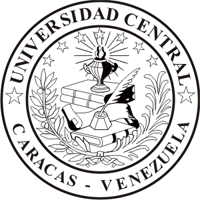 UNIVERSIDAD CENTRAL DE VENEZUELA
FACULTAD DE CIENCIAS
ESCUELA DE COMPUTACIÓN
Informe de pasantía presentado ante la ilustre
Universidad Central de Venezuela por el/la 
Pasante. Con la asesoría de Tutor Organizacional: 
Tutor Académico: Caracas, UNIVERSIDAD CENTRAL DE VENEZUELA
FACULTAD DE CIENCIAS
ESCUELA DE COMPUTACIÓNResumenEs una exposición clara y sucinta del tema tratado en el trabajo, de la metodología empleada, de los resultados obtenidos y de las conclusiones alcanzadas. (1) Debe ocupar máximo una página. (2) Típicamente se presenta como un solo párrafo de unas 250 palabras como máximo a un solo espacio. (3). Si se utilizan acrónimos o siglas, debe explicarse su significado dentro del mismo resumen, entre paréntesis, la primera vez que se utilicen. (4) Debe considerar los siguientes aspectos formales de la presentación escrita del informe de pasantía (a) Todo el informe va escrito a espacio de uno y medio, solo el resumen va a un espacio. (b). Sangría a cinco espacios del margen izquierdo. (c) Margen izquierdo y superior 4cm y los margen derecho e inferior 3cm. (d) Páginas numeradas en la parte inferior y centrada de la hoja. (e) Si hay páginas preliminares enumeradas en romanos en minúsculas. (f) Tipo de letra Arial 12. (g) Todas las páginas del texto y los materiales de referencia se enumeran con números arábigos, comenzando con la página de la introducción y continuando hasta incluir los anexos. (h) Cada una de las partes que conforman el cuerpo del informe se debe iniciar en una página nueva. (i) Las referencias bibliografías deben ser por lo menos mínimo 10 y debe seguirse estrictamente las normas internacionales (APA) para su referencia, ordenarlas alfabéticamente. o Toda referencia debe estar completa, a fin de que se pueda localizar o verificar fácilmente. o No incluir referencias imprecisas, ni de fuentes no científicas. o Los nombres de los autores no deben ir acompañados de los títulos académicos (PHD, MSC., DDS u otros).Índice GeneralIntroducción	11	La Organización	22	Problema Y Objetivos	32.1	Objetivo general	32.2	Objetivos específicos	32.3	Alcance de la pasantía	32.4	Uso de Figuras, imágenes y tablas	33	Fundamentos conceptuales	44	Fundamentos Procedimentales Y Metodológicos	55	Descripción Técnica De Las Actividades	66	Conclusiones	77	Bibliografía	88	Anexos	99	Desempeño del Pasante	1010	Control de Pasantías	11Índice de tablas (Si las hay)Índice de figuras (si las hay)IntroducciónEs la primera sección del informe. Deberá contener:Antecedentes Justificación e importancia del trabajo, Breve descripción de las secciones del documentoLa OrganizaciónNombre de la empresa:Logotipo:Ubicación: Descripción: Aquí se colocan misión, visión y objetivos de la empresa y cualquier otra información que considere relevante como actividad, importancia, organigrama, ubicación administrativa y área donde se realizó la pasantía. Problema Y ObjetivosSe describe de manera amplia el planteamiento del problema, la propuesta y justificación de la solución, los objetivos generales y específicos de la pasantíaObjetivo generalObjetivos específicos Alcance de la pasantíaUso de Figuras, imágenes y tablasDeberán estar identificadas con números arábigos, donde se identifique la tabla y/o la figura (a excepción del logo de la empresa). En el texto debe aparecer con la primera letra de la palabra en mayúscula (Ej. Tabla 2 o Figura 4).El título de la tabla deberá estar centrado y en la parte superior de la misma, mientras que el título de la figura, centrado y debajo de la misma. Todas las tablas y figuras deben tener un título y en lo posible una leyenda explicativa.Las tablas, las imágenes y las figuras deberán ser citadas en el texto antes que sean mostradas en el mismo. Deberán ir ubicadas a continuación de la primera vez que son mencionadas, en lo posible, en la misma página.Si una tabla, imagen o figura incluida no ha sido realizada por el autor del informe, sino que por el contrario es el resultado de reproducir o adaptar el material original de otro autor, esto debe indicarse en la parte de debajo de la tabla o imagen según las normas usadas. Se recomienda usar las opciones de Word para la numeración de tablas y figuras ya que permite generar los índices de tablas y figuras de manera automáticaFundamentos conceptualesAcá se describen los conceptos, tecnologías y herramientas usados durante la pasantía Fundamentos Procedimentales Y MetodológicosAcá se describen los procesos abarcados en el desarrollo de la pasantía, la metodología utilizada, y equipos de hardware.Descripción Técnica De Las ActividadesSe hace una descripción técnica de las actividades que se definieron en el plan de trabajo acorde a la metodología utilizada y los fundamentos conceptuales y procedimentalesSe muestran resultados experimentales si los hubieraConclusionesLas conclusiones y recomendaciones deben estar bien razonadas y fundamentadas.Se debe determinar si se lograron los resultados esperados y, si así no fuera, explicar las razones, donde se incluye la solución lograda del problema; emitir juicio objetivo sobre las actividades y tareas cumplidas, importancia del aporte, sugerencias, entre otras.Se debe enfatizar la inclusión de conclusiones que se derivan de forma lógica del trabajo realizado, y son sustanciadas por los resultados obtenidos. En caso de incluirse reflexiones de carácter menos objetivo, indirectas o colaterales al trabajo, deberá justificarse su presencia en relación con el trabajo.Bibliografía Incluye todas las fuentes de información consultadas por los estudiantes para la elaboración de su trabajo, siempre que exista en el texto una cita o llamada a las mismas. La bibliografía es un lista ordenada de referencias bibliográficas, eligiendo el estilo preferido, con apellido y nombre del autor principal y el nombre y apellido de los demás autores, fecha de publicación, título de la obra, ciudad y editorial, para ello se recomienda el uso de normas APAEjemplo insertado con la opción de Referencias>Bibliografía de World 2013 Usando el estilo APAAmodeo, E. (2013). Principios de diseño de APIs REST . Lean Publishing.Goel, S., & Aggarwal, R. R. (06 de 2012). An Efficient Algorithm for Web Page Change Detection. International Journal of Computer Applications, 48(10), 28-33.normasapa. (2016). normas apa 2016. Obtenido de http://normasapa.net/normas-apa-2016/AnexosEs toda la información adicional complementaria, necesaria para ilustrar mejor el cuerpo del trabajo.La inclusión de anexos queda a juicio del autor del trabajo. En caso de incluirse, estos irán numerados con una secuencia alfabética de letras mayúsculas (A, B, C, etc).En caso de que la investigación haya producido como resultado diagramas u otra información gráfica del proyecto, o códigos de programa, y éstos no hayan sido incluidos como parte del cuerpo del trabajo, deberán ser incluidos en la sección de anexos.En los casos donde se considere necesario o conveniente, podrá anexarse un Glosario con los términos más relevantes del trabajo y la definición asumida para los mismos en el trabajo.Desempeño del PasanteSe anexará la planilla de desempeño del pasante, llenada, firmada y sellada por el tutor organizacionalControl de PasantíasSe anexará la planilla de Control de pasantías, llenada, firmada y sellada por el tutor organizacional